President - Scott Lane 599-7240          Vice President – Capt. Harry Jackson, USAF (Ret.) 
Secretary – Clarence Johnson     Treasurer – Carl Williams, M.D. 
[website – www.sabbsa.org ] [P.O. Box 34478, San Antonio, TX 78265]Greetings from SABBSA! It’s the “dog days of August” and it’s hot out there! We pray that you are staying cool and your family well.This month’s Communiqué contains  articles showing the dangers of expressing Christian beliefs in our society and how many in our society will lash back vehemently when individuals or institutions take stands on what the Bible says.  We also have an article on a mathematician who has calculated the utter impossibility of Moses getting the biblical creation account to agree so precisely with what we believe we know from science as to what happened in the beginning.Most of these articles stemmed from articles linked on the CreationWiki website maintained by the North West Creation Network. This site, which we have noted for our readers before has a wealth of information on it including all aspects of the creation controversy. Their homepage which includes current events articles like the ones you see summarized here can be a valuable resource for those who want to find out what is “going on” in the creation science field. To see more of what is on their site this month go to http://creationwiki.org/Main_PageChristian journalist files with EEOC over firingExcerpted from an article by Charlie Butts   (OneNewsNow.com) Thursday, July 24, 2014The Newtown Daily News in Newton, Iowa has been criticized for firing an employee who expressed his Christian beliefs on a personal blog. Bob Eschliman was editor-in-chief of the newspaper, and he is now taking his complaint against the newspaper to the Equal employment Opportunity Commission. The complaint charges the paper’s owners with “religious discrimination and retaliation” and was filed this past month.Eschliman's attorney, a former federal prosecutor, Mat Whitaker, says the journalist was an "exemplary" employee. "He had won many awards as a journalist and by all accounts he had outstanding performance as an employee," says the attorney.Eschliman ran into a problem, though, after he wrote about his personal religious beliefs on his blog and expressed his belief in traditional marriage. On April 30, he was placed on "indefinite paid suspension" while the company investigated his blog post. A few days later, the journalist was called into his boss's office and immediately fired and escorted from the building."The paper expressed that the sole reason for his termination was his expression of his religious beliefs," explains Whitaker, "and they really felt like he had the right to believe what he believes, but he couldn't ... express that – and that's illegal."The president of Shaw Media, Inc. – which owns the newspaper – explained in an editorial that Eschliman's "public airing" of his beliefs "compromised the reputation of this newspaper and his ability to lead it."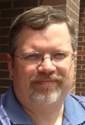 EschlimanEschliman's formal complaint to the EEOC includes this response to his firing:"There is no question that I was fired for holding and talking about my sincerely held religious beliefs on my personal blog during my off-duty time from the comfort of my own home. There is no dispute that it was my personal blog and not connected to the newspaper. ... Shaw Media directly discriminated against me because of my religious beliefs and my identity as an evangelical Christian who believes in Holy Scripture and the Biblical view of marriage. Moreover, Shaw Media announced that not only were they firing me based upon my religious beliefs, but that they would not hire or allow anyone to work at Shaw Media who holds religious beliefs similar to mine, which would include an automatic denial of any accommodation of those who share my sincerely held religious beliefs."According to Whitaker, the newspaper's action against Eschliman is a blatant violation of federal law – and they want the EEOC to issue a favorable ruling.- See more at: http://www.onenewsnow.com/legal-courts/2014/07/24/christian-journalist-files-with-eeoc-over-firing#.U9Mi6ONdVOQTwo other news stories highlight a pattern across the world. In China two more crosses were torn down this past week which is just part of an ongoing program in China to stymie Christian believers in China. For more on this story go to Chinese Christians covet prayers as 'anti-cross campaign' continuesIn New York, a federal court has ruled that the “Ground Zero Cross” which is part of the 9-11 Memorial is constitutionally allowed to remain. Atheists who pressed the lawsuit against the cross saying its mere existence on the site caused them “headaches and distress” plan to appeal this ruling.  For more on this go to Atheists likely sick over court ruling on 9-11 memorial crossUnfortunately, the message is clear, all around the world Christianity is under attack and this could not be underscored more than by the slaughtering of Christians in Africa and the Middle East which our press chooses to downplay. The recent “death threats” made to Christians in Mosul, Iraq in which Christians there were given the choices of a) convert to Islam, b) pay stiff fines or c) be killed  could not be a clearer example of how dangerous this world is becoming for Christians. We in this country have often had Sunday School lessons on how the first century Christians suffered and died for their faith. It looks like without a real turn around that we will be facing the same choices as they did. The following stories reveal how this ongoing persecution of Christians branches over into the creation debate.Lawsuit follows Christian's firing from universityExcerpted from an article by Charlie Butts   (OneNewsNow.com) Monday, July 28, 2014In 2012, Mark Armitage – an electron microscope technician with the CSU-Northridge biology department – participated in a dinosaur dig in Montana, during which he unearthed a large triceratops’s horn. He subsequently wrote a paper about it in which he estimated the age of the bone to be 4,000 years rather than the millions or billions attributed by evolutionists. (See related YouTube video)University officials questioned his motives and, after a discussion at the school, fired him – claiming his appointment of 38 months had been temporary, and that there was no longer funding for his position.Armitage has sued the university for wrongful termination and his lawyer states, "He was just examining a triceratops’s bone that had soft tissue that seemed on its face to question the timeline that traditional evolutionists use for judging the development of creation and creatures," the attorney summarizes. "His supervisors in a very point blank way said that his religion has no place in science." In fact, according to court documents, one university official shouted at him: "We are not going to tolerate your religion in this department!"Armitages law firm noted, it's apparent that attributes such as "diversity" and "intellectual curiosity" – often touted by academia – don't apply to those with a religious viewpoint."True science welcomes all scientific evidence whether or not it supports religion.”  "So what they're advocating is a very closed-minded censorship mentality which is a major disservice to true science and true academia."The law firm and Armitage are hopeful the case will send a message that true academia does not allow bigoted censorship and discrimination based on religious beliefs. Armitage, a published scientist of more than 30 years, is a lifetime member of the Creation Research Society and has held leadership positions with the Southern California Society for Microscopy & Microanalysis.- See more at: http://onenewsnow.com/legal-courts/2014/07/28/lawsuit-follows-christians-firing-from-university?utm_source=OneNewsNow&utm_medium=email&utm_term=16778823&utm_content=780835351768&utm_campaign=14817#.U9c3OONdVOQ Editor’s Note: Dr. Robert Carter first brought this story to my attention this past year. These are dangerous times we live in for people of faith. We on the forefront of the creation battle have been experiencing this type of reaction for almost 50 years, but Satan is now spreading the fight to all things biblical. It is fascinating that the new tolerance dictates that any view can be held as long as it is not the biblical Judeo-Christian view as held by western civilization for more than 2000 years!College Clashes over Adam and Eve StatementExcerpts from an article by Brian Thomas, M.S. *http://www.icr.org/article/8171/The trustees over Tennessee's Bryan College altered the school's long-held statement of faith. It used to say, "the origin of man was by [command] of God in the act of creation as related in the Book of Genesis," but since February it says in part, "We believe that all humanity is descended from Adam and Eve. They are historical persons created by God…." Some have connected certain faculty members' disagreement with the clear statement that Adam and Eve were real persons with their departures from the school. Students have circulated petitions and sent dozens of letters to the school board over the change and its fallout. Could these political problems stem from deeper issues?Apparently, the administration chose not to renew contracts of some of those professors who noted their disagreement with the statement's re-wording. Nine of 44 full-time faculty will not be returning next fall, but the reasons for their departures may also tie to the school's financially tight times…A rift has grown between some of the faculty and students on one side, and the administration on the other, all precipitated by changing a few words. What's the big deal?Secular scientists agree that Adam and Eve never really existed (but of course creation scientists disagree). Any professor in a secular university who so much as suggests the couple were actual humans would immediately earn a red-flag for being completely out of touch with the supposedly overwhelming science refuting Adam.Perhaps, as in most "Christian" universities, these secular concepts have either mingled with, or completely taken over, certain Bryan College professors' views of history. However, the evidence supporting Adam and Eve actually overwhelms secularist's atheistic interpretations of scientific data.Take "junk DNA." Secularists and secularized Christians continue to lean on this concept because it seems to provide a vast playground of genetic material for extensive evolutionary changes to occur. Supposedly, evolution could have transformed chimpanzee-like junk DNA into human genes to construct modern man's genome. Now that actual science has diminished "junk DNA" from occupying what was once imagined as the vast majority of DNA, down to a tiny minority of any given creature's genome, human DNA sequence now best fits the concept of special creation. In other words, without junk DNA as an explanation we must have had Adam, not apes, in our past.Even more DNA clues strikingly confirm Genesis history. For example, the three fundamental lineages of mitochondrial DNA, called "M," "N," and "R," likely correspond to Noah's three sons' wives. These mitochondrial DNA analyses exactly match Genesis 10:32, which says, "These were the families of the sons of Noah, according to their generations, in their nations; and from these the nations were divided on the earth after the flood." And why else would all men's Y chromosome sequences—regardless of tongue or tribe—trace back to a single consensus sequence if it were not that of Noah himself, who inherited it from the very real Adam?Editor’s Note: As the byline reads, this article is excerpted from an article on the ICR website. It underscores not only the forceful and “knee jerk” reactions we get from students and the public when institutions like Bryan College take a stand which in this case is not only based on faith and a literal reading of scripture, but which is backed up by genetics!  The sad fact is that in all of the cases we are detailing in this newsletter, the real issues and science are quickly clouded in a wave of pressure to always to conform to societies new tolerance of an evolutionary history, even when it is contradicted by scientific evidence. This case exemplifies how the science is not even discussed. The excellent evidence for a literal Adam and Eve from mitochondrial DNA, “Y-Chromosome” DNA, the lack of “junk DNA” and the three classes of mitochondrial DNA which fit so very well with the human race “starting over” with the three wives of Noah’s sons are not even considered in this argument. The students and society expect a Christian College to ignore their faith and science and lend credence only to their secular point of view. I don’t know how Satan could leave a more unmistakable signature on who is orchestrating such protests. ‘Less Than 1 in 479 Million’: Mathematician Calculates Impossibility of Contriving Creation AccountBy: Garrett Haley,  Christiannews.netCHARLESTON, W. Virginia – A mathematician with a historical timeline organization has calculated that there is less than a 1 in 479 million chance that Moses, the author of Genesis, made up the Biblical creation account.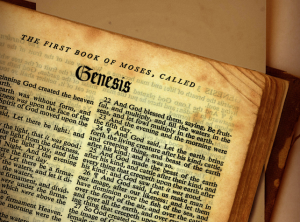 Margaret Hunter is owner of Bible Charts and Maps: an organization that produces the Amazing Bible Timeline. The timeline is a circular chart that portrays Biblical events—based on the scholarship of Bishop James Ussher—alongside other significant historical happenings. According to Bible Charts and Maps’ website, over 50,000 people have purchased the Amazing Bible Timeline.Recently, Hunter carefully analyzed the creation account in the book of Genesis and determined that, scientifically speaking, it is remarkably accurate. She explained to Christian News Network that scientific developments today confirm the Biblical order of the creation account—from the very first light to the creation of man.“I realized the 12 items listed in the Genesis creation account are confirmed by scientists today as being in the correct order, starting with light being separated from darkness, plants coming before animals and ending with man,” Hunter stated.Statistically speaking, the likelihood of Moses simply guessing the sequence of all the creation events, and happening to guess them all correctly, is infinitesimal. Hunter wanted to mathematically explore this possibility, so she recently calculated exactly how difficult it would have been for Moses to pinpoint the correct sequence by guesswork.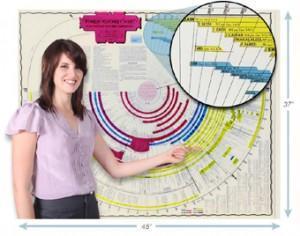 “Being a mathematician,” Hunter wrote in a recent article, “I like to think about things like this.”In the article, Hunter compares the creation events to a stack of playing cards.“Think of the problem like this,” Hunter wrote. “Take a deck of cards. Keep just one suit—let’s say hearts. Toss out the ace. Hand the remaining twelve cards to a one year old child. Ask him/her to hand you the cards one at a time. In order. What are the chances said toddler will start with the two and give them all to you in order right up to the king?”And yet, says Hunter, that scenario illustrates how accurate the Bible’s creation account is.“Moses had less than one chance in 479 million of just correctly guessing [the sequence of the creation account],” Hunter deduced.“To me, the simplest explanation is Moses got it straight from the Creator,” she said.Furthermore, Hunter told Christian News Network, the Bible’s accuracy is not limited to its first few chapters. “The names, places and events in the Bible have all been confirmed back to King David by the writings and monuments found in surrounding nations,” she noted.Hunter quoted a letter from the Smithsonian Department of Anthropology, which says “the Bible, in particular the historical books of the Old Testament, are as accurate historical documents as any that we have from antiquity and are in fact more accurate than many of the Egyptian, Mesopotamian, or Greek histories.”Ultimately, says Hunter, “The Bible is not a book of mythical stories of made up people fighting made up enemies, but a factual history confirmed by archaeological evidence at least as far back as archaeology has been able to take it.” Amen Dr. Hunter!Evolutionists Infuriated by Creation Cartoon Shown in Public SchoolExcerpted from a story on July 4, 2014, Christiannew.net | By: Garrett Haley ATLANTA – A furor erupted recently at an Atlanta high school after a science instructor showed an illustration from Christian apologist Ken Ham to her students.According to reports, Anquinette Jones of Henry W. Grady High School taught a freshman Biology class last spring. Using a 52-slide PowerPoint presentation, Jones introduced the theory of evolution to her students, as required by the Atlanta Public Schools science curriculum.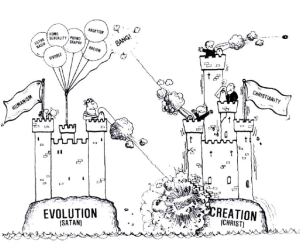 The PowerPoint presentation is primarily pro-evolution, asserting that evolutionary theory is supported by numerous scientific fields, including anatomy, embryology, and biochemistry.“96% of the human genome is the same as the chimpanzees [sic] genome,” one slide emphasizes (although as numerous articles in this Communiqué have shown, that stat is grossly false!).Despite the PowerPoint’s seemingly pro-evolution message, many people were concerned by a single slide in the presentation which depicted evolution in a negative light. According to the high school’s student newspaper, the slide included an illustration of two dueling castles—one labeled “Evolution (Satan)” and the other labeled “Creation (Christ).” Many people were outraged by the cartoon.“I was offended, but more shocked and disturbed that a teacher in [Atlanta Public Schools] could get away with putting that in a classroom,” one student’s parent told the school newspaper. “Offended is probably the wrong word at this point; it is very troubling to me that a teacher who is in a position of influence over children in a public school can put something up [like the cartoon].”Not only does the castle illustration mention creation and Christ, it also implies that a belief in evolution leads to numerous social ills, including divorce, racism, abortion, euthanasia, and homosexuality. These social issues are depicted as balloons sprouting from the evolution castle.“[I] have gay parents,” one student told reporters, “and [the cartoon] said that evolution caused homosexuality and it implied that to be negative, so I was pretty offended by it.”Nikolai Curtis, a science teacher at the school, said the cartoon was “not acceptable.”“If you start adopting religious doctrine as a form of teaching, you start advocating for a religion,” he stated. “There is no national religion. When you teach religion in a public school setting, you are reinforcing a national religion, and that’s not acceptable.”The illustration shown in Jones’s class appears to be from Ken Ham, President of the Christian apologetics ministry Answers in Genesis. Ham has repeatedly used the castle diagram over the years to represent the war of worldviews between evolution and biblical creation. In a 2009 article, Ham said the illustrations of the two castles “summarize the message of Answers in Genesis.”…“This is egregious,” one commenter wrote. “I cannot believe this person is a science teacher.”“I cannot believe that anyone in this day and age advocates for teaching creationism!” another asserted. “I would fire this teacher in a heartbeat. Let her go to work for a religious school where the students will be qualified to fry burgers or work at Walmart.”Nevertheless, others defended Jones’s right to show the illustration to her class.“Although I don’t agree with the cartoon, I also don’t agree with evolution being taught in schools and creationism [being banned],” one commenter argued. “Schools should be allowed to teach both and let the students decide what they want to believe.”According to The Atlanta Journal-Constitution, Atlanta Public Schools administrators had been made aware of the situation and had reviewed the PowerPoint in question. Jill Strickland, a spokeswoman for the schools, said the material was then “immediately removed.”Meanwhile, Ham continues to use the castle cartoons to illustrate the importance of the evolution versus creation debate. In an article titled “The Evolution Connection,” he explained why evolutionary beliefs often lead to sinful behavior.“The more that generations of students are indoctrinated to believe in solely material causes for the origin of life—and the more their thinking processes are devoid of any understanding of a Creator God—the more they are led to believe that there are no absolutes and truth is relative,” he argued.Once people deny the existence of God, Ham continued, rampant sinful behavior becomes inevitable. “The restraining influence of absolute authority starts to dissipate,” he said. Ham believes Christians should be prepared to defend their faith against the foundational attacks on the Bible’s authority. “The world has attacked Christianity at a foundational level, and the church has for the most part just continued teaching Bible stories,” he asserted. “Christians need to be trained to believe God’s Word from Genesis to Revelation, and know how to defend it.”Editor’s Note:  See what a “nuclear reaction” we get from just one slide in a presentation. The teacher did what she was told. She presented evolution and she included data from her curriculum which was not factual supporting evolution. She then inserted one slide (2% of the presentation) to show some balance and at least why some people may be fearful of the teaching of evolution and for that there are calls for her dismissal. The thought police are out there and it takes courage to be a Christian and stand up for your convictions today.A Matter of Faith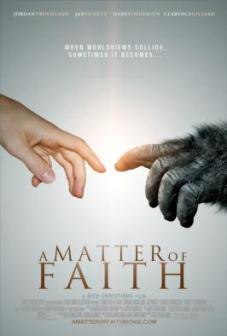 That’s the title of a new movie to be released in September on a limited engagement. It’s the story of a Christian father and his fight for truth when he finds that his daughter’s school is teaching that she is just an accident of nature! It has been endorsed by Ken Ham and Answers in Genesis! We are working to bring this Christian apologetics movie to San Antonio at the Alamo Quarry Theaters. To do so we need 1000 people to commit to buying tickets ahead of time so the theater will book this movie. The link below will allow you to preview this film. http://www.amatteroffaithmovie.com/ If you want to help in this effort, email info@sabbsa.org and tell us your name, contact email and how many tickets you wish to order. Tickets will sell for $8 each. No money is needed at this time, just your commitment to buy.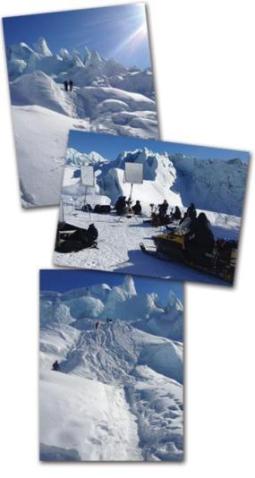 New ICR video series to be shown at FEAST! This year our FEAST Science Workshops will feature the new 12-part series from the Institute for Creation Research entitled “Unlocking the Mysteries of Genesis.” Viewing this series, you’ll walk away with a fresh understanding of the sometimes difficult-to-comprehend issues surrounding creation. Our dynamic host will lead you through discoveries of truth in awe-inspiring locations around the country. We will visit gardens and nature sites throughout Texas,  the Grand Canyon,  Dinosaur National Monument in Utah, and the Matanuska Glacier in Alaska (see pictures). From discussions on dinosaurs to the Ice Age, the series covers the origin of the universe, the origin of man, design, fossils, Noah’s Flood, the age of the earth, ancient civilizations, and more. We invite you to spend fourth Mondays with us at 6:30 pm for this series of videos with two episodes shown each night along with expert commentary and question and answer sessions from the staff of the San Antonio Bible Based Science Association. Please join us on Monday, September 22 at 6:30 pm at FEAST for this exciting new series of teaching on God’s word and His creation!Here is a synopsis of the first two episodes of this series which will be viewed that evening.Design—Chaos or Creation? This episode kicks off the series by exploring the age-old question: Was the universe designed or is it a product of random chance? The first installment begins with a memorable and engaging introduction to the fundamentals and flaws of evolutionary theories and contrasts them with Scripture that illuminates the undeniable evidence of God’s creation.Origins of Life—Plants and Animals. Where did life come from? Was it a chemical accident in a primordial pond or a living microscopic stowaway on an ancient asteroid? Or was it something more intentional? This episode explores the mystery of how life on Earth began. Our experts analyze the prevailing theories of life’s origins and test them against known natural laws, recent genetic evidence, and other data that point to the divine origins of plants and animals.The following is an overview of the topics that will be covered in this series and the dates on which they will be shown in our science workshops so that they can be promoted in that month’s MANNA..October, 27 2014Origins of Life—Humans. One of the most controversial questions in all of science centers on where humans came from. Did we evolve from the animal kingdom, or were we uniquely and divinely created to hold stewardship over the earth? This episode examines some of the prevailing theories about mankind’s origins and presents fascinating new evidence from genetic and medical research that indicates we’ve been misguided by 150 years of evolutionary theories and teachings.Fossils. What does the fossil record actually reveal about the history of life on Earth? In this episode, we explore the secrets of the past revealed by fossils and expose how appearances can be deceiving. Astonishing new discoveries from dinosaur fossils cast doubt on mainstream assumptions about the age of the earth and suggest that cutting-edge science is only beginning to uncover the wisdom and complexity of God’s design.January 26, 2015Noah’s Flood. There is little disagreement among scientists that the earth’s climate and geology have been drastically altered by water since the beginning of time, but they puzzle over how and when this occurred. Does the great worldwide Flood described in Genesis explain natural wonders like Grand Canyon? Or was it the result of gradual erosion over eons of time? Unlocking the Mysteries of Genesis takes this question on location, where one of the world’s leading experts in Flood geology puts the evidence on display.Age of Earth. How old is Earth? Understanding the approximate age of the earth is more than an intellectual curiosity—it’s actually a critical issue of faith. By taking a closer look at the scientific evidence, this episode reveals why basic assumptions about Earth’s age may be flawed. A recent, explosive example provides further evidence that the earth’s ancient past may not be so ancient after all.February 23, 2015Dinosaurs. Dinosaurs captured our imaginations long before the field of paleontology was established in the 1700s. Dragons, winged serpents, and giant behemoths have inhabited folklore around the world for centuries. Most modern scientists claim dinosaurs became extinct eons ago, while ancient historians and monster-hunters have recorded more recent sightings. Did dinosaurs really die off before the age of man? This segment explores surprising evidence that dinosaurs may have walked the earth with early humans and explains why that matters to Christians.The Ice Age. Most scientists agree that the earth has experienced long periods of time when glacial ice covered the continents as a result of drastic changes in geology and atmosphere. What worldwide cataclysm could have caused such a dramatic change in Earth’s climate? How did it affect the development of civilization? Could it happen again? We will dig into the causes and effects of the Ice Age and what it tells us about the world we live in today.March 23, 2015Ancient Civilization. If all living things except Noah and his family were destroyed in the Flood, how and when did civilizations rebuild? Where did the Neanderthals come from? How did the great nation of Egypt develop? Are the Bible stories of Moses and the nation of Israel historical? Using the latest discoveries in biology, medicine, archaeology, and anthropology, this episode unearths man’s past to help us uncover the truth.Origin of the Universe. Modern technology enables scientists and stargazers to explore distant parts of the universe that ancient astronomers only dreamed of. New physics discoveries provoke fascinating and often fanciful theories about how the universe began but offer no tangible evidence. By applying the laws of empirical science and mathematics to the question of origins, it becomes apparent that the biblical account of creation is startlingly accurate. Once again, science confirms Scripture.April 27, 2015Uniqueness of Earth. How is it possible that we exist at all, much less on a planet filled with so much beauty and complexity, hanging upon nothing in the endless void of space? Is the earth unique or merely, as Carl Sagan once said, “an insignificant planet of a humdrum star, lost in a galaxy” among millions of galaxies? By analyzing the uniqueness of Earth’s—and our own—position in the universe, we discover more about God’s eternal plan.The Big Picture. Over the course of these episodes, we will guide the viewer through profound mysteries that have puzzled man for centuries. This final episode reflects on the key questions and evidence and asks the viewers to consider what they have witnessed and learned. Having seen evidence that confirms the biblical account of creation, not just on terms of faith but on terms of science, viewers should acknowledge a greater security and confidence in the Bible’s message and purpose.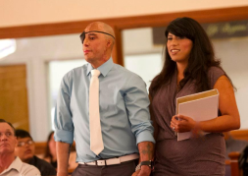 August 30, 2014, 10:30 am to 12:30 pm 
How I Know MinistriesOn Saturday, August 30 creation evangelists Mario and Danielle Lopez will present their testimonies and creation evidences at Living Way Church's Family Life Center. Their multimedia presentation includes some excellent film clips on various creation science topics and their testimonies reveal the journey of how one came to faith and another found the designs of the Creator!Their goal is to fulfill the commandment in scripture that we are "always to be ready with an answer" for the reasons you have the hope we have in Christ! Do you know why you believe what you believe? This presentation examines what we say we believe and why our culture and Christians hold the beliefs each adhere to.Humor Corner 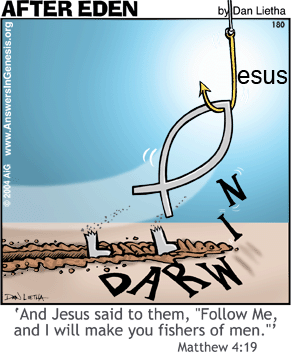 Around Texas Houston: 
The Greater Houston Creation Association (GHCA) meets the first Thursday of each month. They meet at Houston's First Baptist Church at 7 pm, in Room 258. After the presentation, there will be refreshments, fellowship and creation science materials for all to enjoy. For more information go to www.ghcaonline.com. Glen Rose: 
Dr. Carl Baugh gives a “Director’s Lecture Series” on the first Saturday of each month at the Creation Evidences Museum just outside Glen Rose, TX. The new and improved museum is also a great and beneficial way to spend any day. Presentations are at 11 am and 2 pm. For more information go to www.creationevidence.org Dallas-Ft Worth: 
The Metroplex Institute of Origin Science (MIOS) meets at the Dr. Pepper Starcenter, 12700 N. Stemmons Fwy, Farmers Branch, TX, usually at 7:30 pm of the first Tuesday of each month.    
 Area (Crosbyton): 
All year: Consider a visit to the Mt. Blanco Fossil Museum, directed by Joe Taylor. The Museum is definitely worth the visit if you live near or are traveling through the Panhandle near Lubbock. If you call ahead and time permitting, Joe has been known to give personal tours, especially to groups. For more information, visit http://www.mtblanco.com/. Greater San Antonio area:Listen to Answers with Ken Ham online at the address below. (No nearby station for this broadcast). http://www.answersingenesis.org/media/audio/answers-dailyTo hear program from the Institute for Creation Research, listen online at this address. http://www.icr.org/radio/Also, tune in KHCB FM 88.5 (San Marcos) or KKER FM 88.7 (Kerrville) for Back to Genesis at 8:57 AM Mon-Fri, then Science, Scripture and Salvation at 1:30 AM, 8:00 AM and 4:30 PM on Saturdays. Last Month at SABBSA Evidence for Creation Seminar, Part II In July we continued the three part "Evidence for Creation Seminar" by John Heffner (pictured at right with his wife).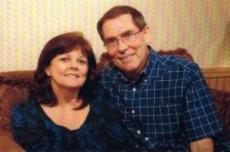 We found the first two sessions in this series to be one of the most concise and well presented creation series we have ever seen!Session 2 focused on evidence for the recent demise of dinosaurs and for men coexisting with dinosaurs. This session includes such topics as: "Dinosaurs all over the World", "Dragon Legends", "Human Footprints in Stone", "Incredible Artifacts", "Excavations in CO, WY, UT and TX" and "Indian Petroglyphs."Next SABBSA Meeting: 
Tuesday, August 12, 2014, at 7 pmComing to SABBSA in August 
Evidence for Creation Seminar, Part IIIAt our August meeting, we will conclude the three part "Evidence for Creation Seminar" by John Heffner which we have run this summer. No worries if you missed previous sessions as each session has self contained topics. Session 3 includes such topics as: "Noah's flood- fact or fiction?"; "Geologic features of the Earth."; "Lessons from the Grand Canyon"; "Age of the Earth"; "Design in nature"; and "God's incredible creatures'. Please join us on August 12 for this thought provoking program, good food and warm Christian fellowship!